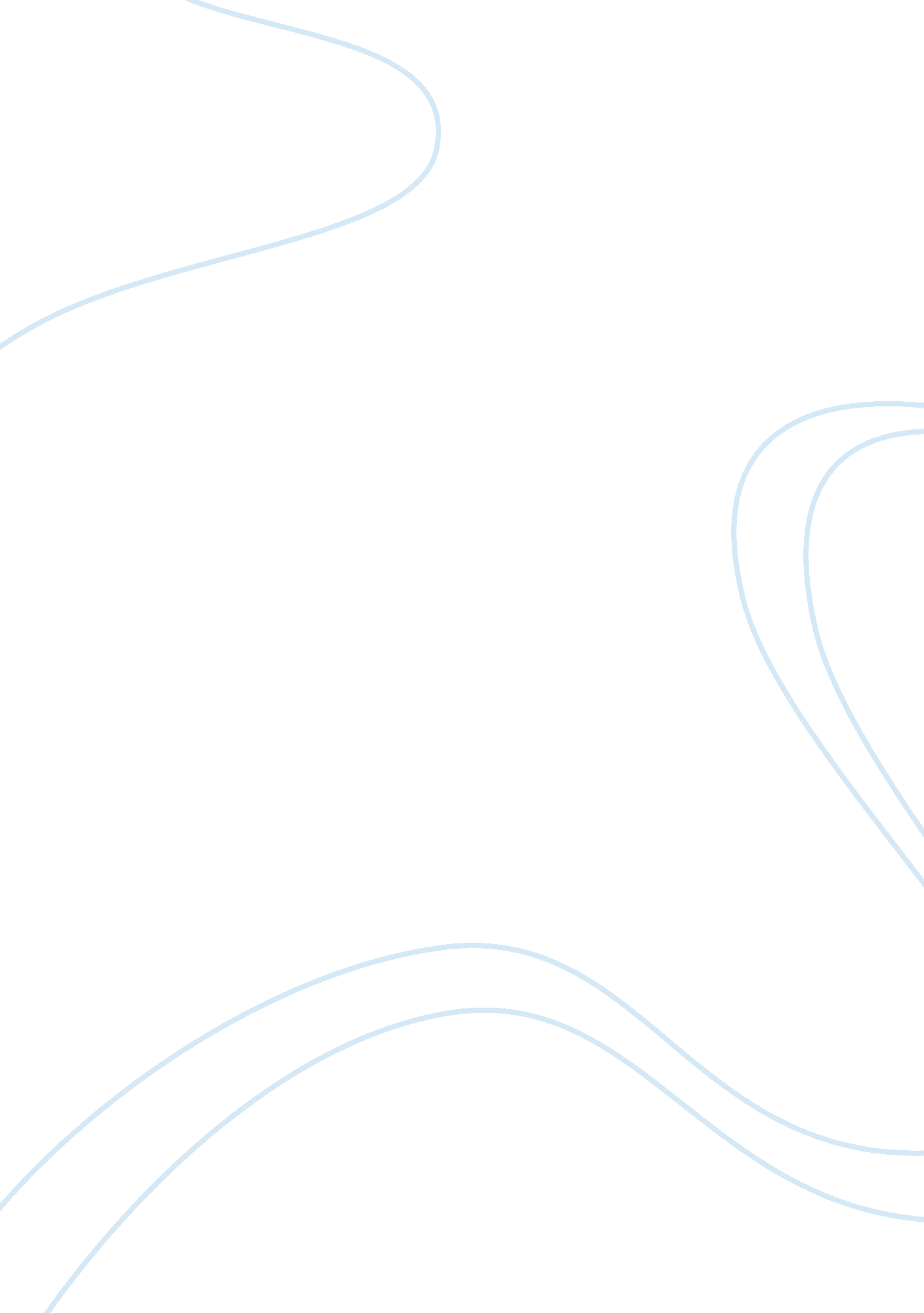 ElaineBusiness, Management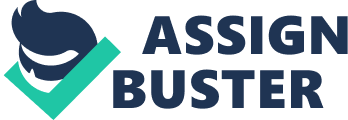 Xiamen university is not onlyl one among the prestigious 21 1 and 985 project universities. but also specialized In accounting profession. CareerObjective Seeking for a challenging position in an organization that will allow me to display my xperience and good problem solving skills to make a company grow by solving their problems. Looking forward to, use my skills for the betterment of the company and to increase my potential as well. Work Experience Deloitte Touche Tohmatsu Limited 10/2012-present Auditor Taiwan, Taipei My experience continues with cross-functional teams on statuary audits, half yearly reviews, financial advisory projects etc. with China Development Financial Holding. Deloitte honed me professionally by giving me extensive experience In undertaking he following responsibilities: C] Review and audit financial Information for stakeholders. Evaluate the effectiveness and competence of the internal control of clients. ? Communicate with clients to accomplish tasks effectively and efficiently. ? Encourge my colleagues when they were under great pressure. Ernst & Young Global Limited 07/201 1 -08/201 1 Intern C] Helped colleagues to deal with the about 300 confirmations of the client - Cathay Life Insurance Co. , Ltd. In 2days. o corrected a number when the last time footing before the printing the financial tatement for clients. ASUSTeK Computer Inc. 